Начало учебы в школе является переломным моментом в жизни каждого ребенка. И от того, насколько хорошо он адаптируется к новым условиям, зависит то, как комфортно ему будет следующие одиннадцать лет. Ведь от психологического настроя во многом зависят успехи в учебе и отношения со сверстниками. Рекомендации родителям первоклассников по адаптации к школе помогут ребенку легче пережить этот непростой период перехода к новой жизни. 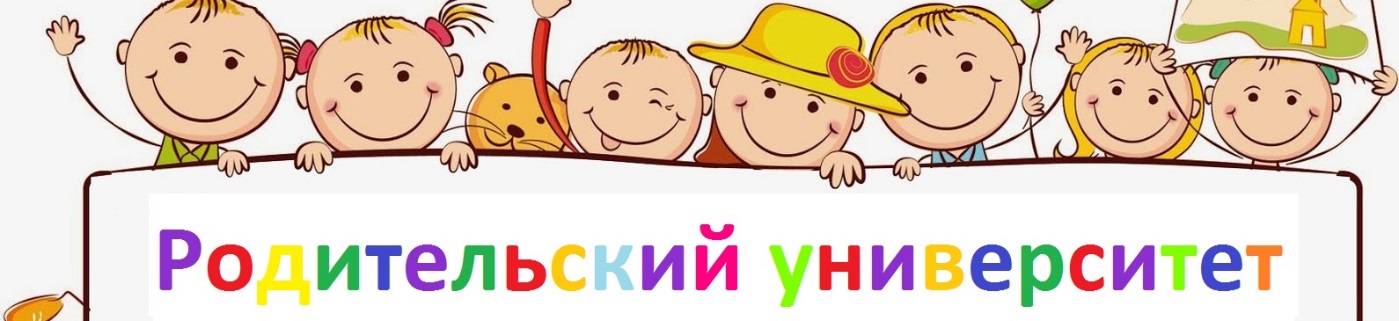 Правильная мотивация — залог успешной учебыРодители играют важную роль в процессе адаптации к школе.                     Они могут создать определенную психологическую установку, формируя таким образом отношение к учебному процессу. Период привыкания                        к новому образу жизни может быть разным. Он может занять от двух недель или полугода.Многое зависит от психологических особенностей ребенка, уровня его подготовленности, типа школьного заведения и сложности образовательный программы.Рекомендации родителям первоклассников по адаптации начинаются с создания у ребенка правильной мотивации. Именно от нее зависит,                           с каким желанием он будет идти в школу по утрам. Любые попытки новоиспеченного ученика познать что-то новое, независимо от результатов, должны встречать внимание и поддержку со стороны мамы и папы.                      Если ребенок будет ощущать психологическую опору со стороны семьи,                 у него будет отсутствовать страх перед новым и неизведанным, а это крайне важно для успешной адаптации.Адаптация первоклассников: советы родителямПоддерживайте становление ребенка учеником. Если вы будете заинтересованы в его делах, показывая серьезное отношение                                          к достижениям, это поможет первокласснику обрести уверенность, которая поможет быстрее привыкнуть к новым условиям.Составьте распорядок дня, которому необходимо следовать вместе.Объясните ребенку правила и нормы, которым нужно следовать в учебном заведении, помогите осознать важность их соблюдения.Поддерживайте ребенка во всех трудностях, с которыми он столкнется в школе. Дайте ему осознать, что каждый может ошибаться, но это не значит, что нужно сдаваться.Не игнорируйте проблемы, которые возникают в начале школьной жизни. Например, если у малыша проблемы с речью, начните посещать логопеда, чтобы избавиться от них до конца первого класса.Если поведение ребенка дает вам повод для беспокойства, поговорите об этом с учителем или психологом. Профессиональные рекомендации родителям первоклассников в период адаптации помогут легче пережить непростой этап.Помните, что похвала — это стимул к новым победам. Старайтесь                 в любой работе находить повод для похвалы.С началом школьной жизни, у первоклассника появляется новый авторитет — учитель. Уважайте мнение ребенка о нем, не допускайте при нем никакой критики школы или учителя.Несмотря на то, что учеба полностью меняет ритм жизни, сделайте так, чтобы у ребенка оставалось время для игр и отдыха. Правильная организация времени поможет больше успеть.Помните, что каждый ребенок индивидуален. В таком важном вопросе, как адаптация первоклассников, советы родителям начинаются именно с этого. Не нужно сравнивать успехи своего малыша с другими и тем более приводить ему в пример кого-то. Такое поведение приведет лишь к снижению уверенности в себе и страхам перед учебой.Анкета для родителей по адаптации первоклассника к школеНасколько успешно привыкает ребенок к новым условиям, поможет понять небольшое тестирование. Эта анкета для родителей по адаптации первоклассников выявит, есть ли у ребенка проблемы со школой и нужна ли ему помощь.АнкетаОхотно ли идет ребенок в школу?неохотно (ДА);без особой охоты (ВДА);охотно, с радостью (А);затрудняюсь ответить.Вполне ли приспособился к школьному режиму? Принимает как должное новый распорядок?пока нет (ДА);не совсем (ВДА);основном, да (А);затрудняюсь ответить.Переживает ли свои учебные успехи и неуспехи?скорее нет, чем да (ДА);не вполне (ВДА);в основном да (А);затрудняюсь ответить.Часто ли ребенок делится с Вами школьными впечатлениями?иногда (ВДА);довольно часто (А);затрудняюсь ответить.Каков преобладающий эмоциональный характер этих впечатлений?в основном отрицательные впечатления (ДА);положительных и отрицательных примерно поровну (ВДА);в основном положительные впечатления (А).Сколько времени в среднем тратит ребенок на выполнение домашних заданий? (Укажите конкретную цифру).Нуждается ли ваш ребенок в Вашей помощи при выполнении домашних заданий?довольно часто (ДА);иногда (ВДА);не нуждается в помощи (А);затрудняюсь ответить.Как ребенок преодолевает трудности в работе?перед трудностями сразу пасует (ДА);обращается за помощью (ВДА);старается преодолевать сам, но может отступить (ВДА);настойчив в преодолении трудностей (А);затрудняюсь ответить.Способен ли ребенок сам проверить свою работу, найти и исправить ошибки?сам этого сделать не может (ДА);иногда может (ВДА);может, если его побудить к этому (А);как правило, может (А);затрудняюсь ответить.Часто ли ребенок жалуется на товарищей по классу, обижается на них?довольно часто (ДА);бывает, но редко (ВДА);такого практически не бывает (А);затрудняюсь ответить.Справляется ли ребенок с учебной нагрузкой без перенапряжения?нет (ДА);скорее нет, чем да (ВДА);скорее да, чем нет (А);затрудняюсь ответить.Подсчитайте количество выбранных вариантов в скобках. Наибольшая цифра характеризует уровень адаптации: А  — адаптация;ВДА —  возможна дезадаптация;ДА — дезадаптация.Памятка родителям первоклассников по адаптацииЕсли вы хотите сформировать у ребенка положительное отношение                   к школе и учебному процессу, учитывайте определенные советы родителям первоклассников в период адаптации. Они помогут пройти непростой жизненный период наиболее безболезненно.Будите малыша спокойно и ласково, пусть его день начинается с вашей улыбки.Не торопитесь, помните, что правильно рассчитать время — это ваша обязанность, не нужно подгонять ребенка.Обязательно дайте позавтракать первокласснику, даже если в школе предусмотрено питание.Никогда не прощайтесь с ребенком словами предупреждения. Не нужно говорить: «Смотри, чтоб без замечаний» или: «Не балуйся» и т.д. Лучше пожелайте ему удачного дня и не поскупитесь на несколько ласковых слов.Не встречайте ребенка вопросом, что он сегодня получил. Дайте ему время немного расслабиться и отдохнуть.Будьте внимательны к малышу, если видите, что он хочет с вами чем-то поделиться — выслушайте. А если не высказывает желания обсуждать пройденный день — не заставляйте.Не садитесь за уроки сразу после учебного дня. Дайте ребенку время на восстановление сил.Во время выполнения упражнений делайте небольшие паузы, чтобы ребенок мог немного отдохнуть.Решайте возникающие педагогические проблемы без него, при необходимости советуйтесь с учителем или психологом.Заканчивайте день позитивно. Не нужно выяснять отношения или напоминать о завтрашних возможных трудностях.